Vraćanje robe u roku od 14 dana Kupci uvijek imaju pravo odustati od kupnje ili ugovora na daljinu čak i nakon što su proizvodi već primljeni i mogu se vratiti bez obrazloženja. U tom slučaju kupljeni proizvodi moraju biti neoštećeni, nepromijenjeni i originalno zapakirani, osim ako je proizvod uništen, neispravan, izgubljen ili ako se njegova količina smanji, bez ikakvog intervencije kupca. Povratne troškove dostave plaća kupac. Proizvode treba vratiti na adresu EMMA d.o.o., Rožna dolina 52, 4248 Lesce, Slovenija, najkasnije 14 dana nakon pismene obavijesti kupca da odustaje od kupnje. Troškove povrata u cijelosti snosi kupac.Podaci o kupnji:Podaci kupca: Mijesto i datum:                                                                                  Potpis:                                                                                                                           (Ako se obrazac šalje redovnom poštom) 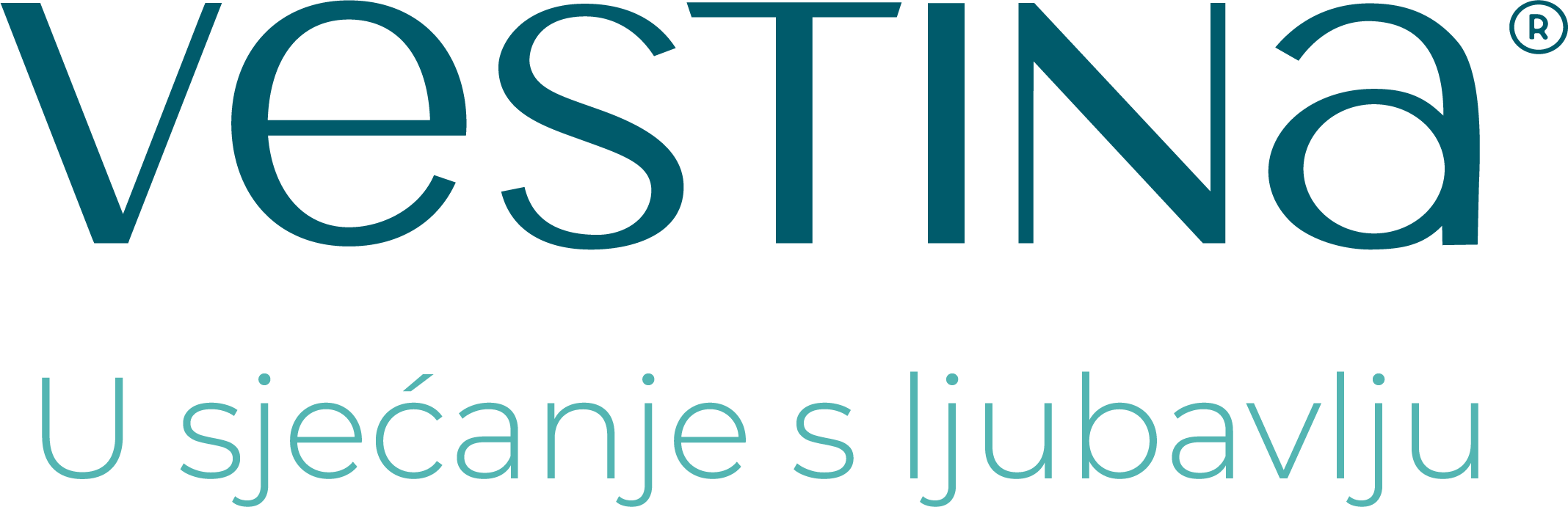 EMMA d.o.o
Rožna dolina 524248 LesceSlovenijaT: +386 30 46 47 48E: shop@emma.siW: www.vestina.euBroj narudžbe:Datum narudžbe:Datum primitka proizvoda:Proizvodi koje kupac vraća:Ime i prezime:Adresa:E-mail adresa:Transaction account/Bank: